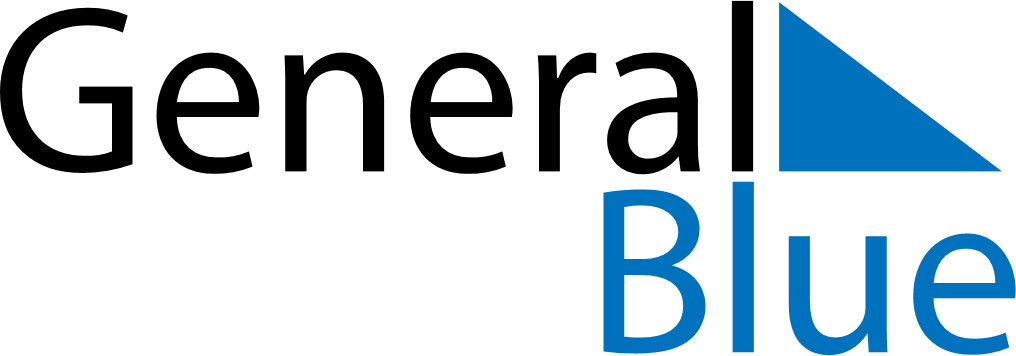 March 2028March 2028March 2028AnguillaAnguillaSundayMondayTuesdayWednesdayThursdayFridaySaturday1234James Ronald Webster Day5678910111213141516171819202122232425262728293031